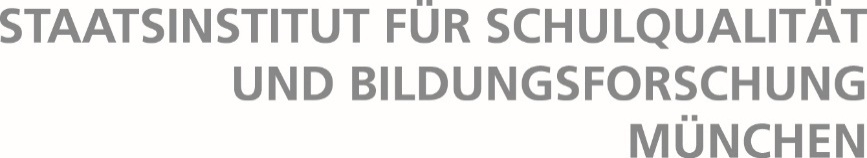 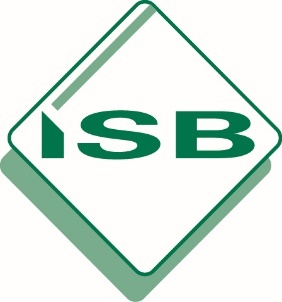 Fachwörterliste Mathematikfür die Klassen zur BerufsvorbereitungMathematische Grundstrukturen und VerfahrenMünchen, April 2021Erarbeitet im Auftrag des Bayerischen Staatsministeriums für Unterricht und KultusLeitung des Arbeitskreises:Martina Hoffmann	Staatsinstitut für Schulqualität und 
Bildungsforschung (ISB), MünchenMitglieder des ArbeitskreisesJulia Biermeier	Staatliches Berufsschulzentrum Wasserburg am InnChristina Kühnel	Kaufmännische Berufsschule DeggendorfAndrea Neulinger	Grund- und Mittelschule WaldramViktoria Wiedemann	Staatsinstitut für Schulqualität und 
Bildungsforschung (ISB), MünchenIllustration Viktoria Wiedemann	Staatsinstitut für Schulqualität und 
Bildungsforschung (ISB), MünchenHerausgeber:Staatsinstitut für Schulqualität und BildungsforschungAnschrift:Staatsinstitut für Schulqualität und BildungsforschungAbteilung Berufliche Schulen Schellingstr. 15580797 MünchenTel.: 089 2170-2211Fax: 089 2170-2215Internet: www.isb.bayern.deE-Mail: berufliche.schulen@isb.bayern.deVorwortDie Fachwörterliste Mathematik für die Klassen zur Berufsvorbereitung stellt eine Ergänzung zum Lernbereich Mathematik des Lehrplans für die Berufsvorbereitung dar. Dieser beinhaltet die vier Basismodule:Mathematische Grundstrukturen und Verfahren Grundrechenverfahren und Dreisatz-, Bruch-, ProzentrechnungenMaßeinheiten Größen, Maßzahlen und MaßeinheitenGeometrische Grundlagen Geometrische Konstruktionen und FormenGleichungen und Formeln Termumformungen in anwendungsbezogenen SachsituationenErgänzend bzw. vertiefend umfasst der Lernbereich Mathematik zwei Wahlmodule:Berufsorientierte Mathematik Anwendung in berufsfeldbezogenen und alltagsrelevanten ZusammenhängenDaten und Zufall Daten erheben und bewertenDie Fachwörterliste Mathematik für die Klassen zur Berufsvorbereitung soll den Schülerinnen und Schülern als Nachschlagewerk sowie Lernmaterial dienen. Die bewusst leer gestaltete rechte Spalte bietet die Möglichkeit, den mathematischen Fachbegriff in der Herkunftssprache zu notieren. Ebenso können an dieser Stelle weitere Beispiele aufgelistet und Merkhilfen sowie Querverweise eingefügt werden.In den beiden Materialordnern Kommunizieren und handeln I und II ist der Lernbereich Mathematik integrativ verwirklicht. Daneben stehen weitere Lerneinheiten mit dem Schwerpunkt Mathematik auf dem Themenportal Berufssprache Deutsch und dem Themenportal Berufsvorbereitung an der Berufsschule zum Download zur Verfügung.Mathematische Grundstrukturen und VerfahrenDie Schülerinnen und Schüler lernen mathematische Grundstrukturen und Verfahren kennen und erwerben so eine Basis, die ihnen im weiteren Verlauf der Bildungsbiografie die erfolgreiche Auseinandersetzung mit mathematischen Aufgabenstellungen erleichtert. Rechentechniken haben in diesem Zusammenhang eindeutig eine unterstützende Funktion und stellen keinen Selbstzweck dar. Länderspezifische Abweichungen in den schriftlichen Normalverfahren können dabei wertschätzend im Unterricht berücksichtigt werden.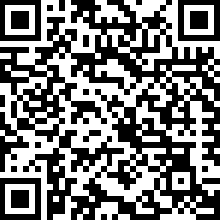 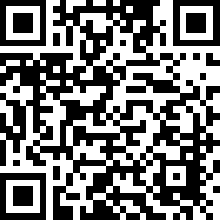 https://www.berufsvorbereitung.bayern.de/lerneinheiten-und-materialien/mathematik/http://www.berufssprache-deutsch.bayern.de/berufsintegration/mathematik/FachbegriffErläuterungder ZahlenstrahlZahlenstrahlenauch Zahlengerade genanntAn einem Zahlenstrahl können Punkte und Intervalle eingetragen werden, um Zahlen oder Intervalle zu veranschaulichen.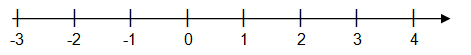 Beispiel: Stelle 4,5 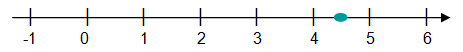 Beispiel: Intervall 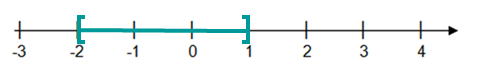 die natürliche Zahlnatürlichen Zahlenpositive, ganze Zahlen ohne Komma Die natürlichen Zahlen sind auf dem Zahlenstrahl rechts von der Null. Beispiele: 1, 2, 3, 4, 5 …die ganze Zahl	ganzen ZahlenErweiterung der natürlichen Zahlen um 0 und um die negativen Zahlen. Ganze Zahlen sind ohne Komma.Beispiele: … -4, -3, -2, -1, 0, 1, 2, 3 …die BruchzahlBruchzahlenEs gibt zwei Arten von Bruchzahlen: der BruchBeispiele: der Dezimalbruch	Beispiele: 1,3 oder 4,5 oder 2,0 …das Intervall IntervalleZahlen mit bestimmten EigenschaftenBeispiel: 			alle Zahlen, die größer als 3 sind und kleiner als 5addierendie Addition	AdditionenZahlen zusammenzählen (+)Beispiel: die Summe	SummenDas Ergebnis einer Addition nennt man Summe.subtrahierendie Subtraktion	SubtraktionenZahlen voneinander abziehen (-)Beispiel: die Differenz	DifferenzenDas Ergebnis einer Subtraktion nennt man Differenz.multiplizierendie Multiplikation	MultiplikationenZahlen miteinander malnehmen ()Beispiel: das Produkt	ProdukteDas Ergebnis einer Multiplikation nennt man Produkt.dividierendie Division	DivisionenZahlen teilen ()Beispiel: der Quotient	QuotientenDas Ergebnis einer Division nennt man Quotient.die Grundrechenart	GrundrechenartenAddition, Subtraktion, Multiplikation und Division sind die vier Grundrechenarten.der Teiler Teilerdie Zahl, durch die geteilt wirdZahlen, die bei der Division ein ganzzahliges Ergebnis liefern.Beispiel: Die Teiler von 12 sind 1; 2; 3; 4; 6; 12.das Vielfache	 VielfacheDas Vielfache einer Zahl erhält man, indem man die Zahl mit einer ganzen Zahl multipliziert.Beispiel: Ein Vielfaches von 5 ist 15.ordnenentspricht umgangssprachlich sortierenrundenDezimalbrüche werden je nach Bedarf auf eine bestimmte Stelle hinter dem Komma gerundet. Wenn man Dezimalbrüche runden will, dann geht man so vor: bis zur Zahl 4: abrunden (Beispiel: 3,272 ≈ 3,27) ab der Zahl 5: aufrunden (Beispiel: 7,187 ≈ 7,19)Symbol:  (ungefähr, gerundet)Man rundet zum Beispiel beim Messen einer Länge. die positive Zahldie positiven Zahlen eine Zahl, die größer als 0 istdie negative Zahldie negativen Zahleneine Zahl, die kleiner als 0 ist